            Profil d’athlète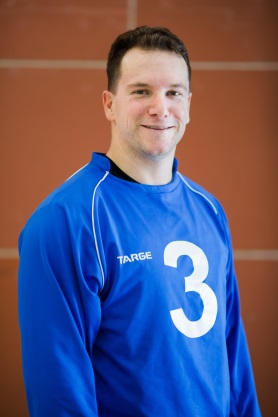 Bruno Haché
« Le mur québécois enflammé »
Membre de l’équipe du Québec depuis 2000 et de l’équipe nationale depuis 2004 Sport pratiqué : Goalball.Particularités : Classement B3, personne handicapée visuelle depuis 1998.Position : Ailier droit, lance de la droite / # de chandail : 3.Membre : Association sportive des aveugles du Québec (ASAQ).Taille/Poids : 5'10" / 195 livres.Naissance : 13 juillet 1977 à Montréal.Profession : Ouvrier de maintenance, Institut Nazareth et Louis Braille.Mentions : Meilleur marqueur du Tournoi Invitation de Goalball de Montréal 2015 et 2016.                                       Capitaine de l’équipe du Québec depuis 2005.Capitaine de l’équipe nationale depuis 2013.Joueur ayant le plus grand esprit sportif au Championnat canadien 2014.Joueur le plus utile au Championnat canadien, 2008 et 2012.
Récipiendaire de la Bourse « Excellence » Loto-Québec, 2008 et 2009.CLASSEMENT AUX CHAMPIONNATS NATIONAUX2019 Tournoi invitation Goalball (Halifax, Nouvelle-Écosse) Médaille ARGENT2019 Championnats canadiens (Halifax, Nouvelle-Écosse) 4e position		2018 Championnat provincial de l’Est du Canada (Brantford, Ontario) Médaille ARGENT2018 Championnats canadiens (Calgary, Alberta) 4e position2017 Tournoi invitation Goalball (Halifax, Nouvelle-Écosse) 4e position2017 Championnats canadiens (Vancouver, Colombie Britannique) 5e position2017 Championnat de l’Est du Canada (Ottawa, Ontario) Médaille BRONZE2016 Championnats canadiens (Québec, Québec) Médaille BRONZE2015 Tournoi invitation Goalball (Halifax, Nouvelle-Écosse) 6e position2015 Championnats canadiens (Toronto, Ontario) 4e position2014 Championnats canadiens (Calgary, Alberta) Médaille BRONZE 2013 Championnats canadiens (Halifax, Nouvelle-Écosse) Médaille BRONZE2012 Championnats canadiens (Vancouver, Colombie-Britannique) Médaille OR2011 Championnats canadiens (Halifax, Nouvelle-Écosse) Médaille ARGENT2010 Championnats canadiens (Calgary, Alberta) Médaille BRONZE2009 Championnats canadiens (Coquitlam, Colombie-Britannique) Médaille ARGENT2008 Championnats canadiens (Kelowna, Colombien Britannique) Médaille OR2007 Championnats canadiens (Winnipeg, Manitoba) Médaille ARGENT2006 Championnats canadiens (Calgary, Alberta) Médaille BRONZE2005 Championnats canadiens (Halifax, Nouvelle-Écosse) Médaille BRONZE2004 Championnats canadiens (Saskatoon, Saskatchewan) Médaille BRONZE2003 Championnats canadiens (Sudbury, Ontario) Médaille ARGENT2002 Championnats canadiens (Charlottetown, Île du Prince Édouard) ARGENT2001 Championnats canadiens (Calgary, Alberta) Médaille BRONZE2000 Championnats canadiens (Montréal, Québec) Médaille ARGENTCLASSEMENT AUX CHAMPIONNATS INTERNATIONAUX2020 Tournoi Invitation de Goalball de Montréal 4e position2019 Jeux parapanaméricains (Lima, Pérou) Médaille BRONZE2019 Tournoi de goalball du New Jersey (Westmont, New Jersey) 5e position	2019 Midwest Regional Goalball Tournament (Warren, Michigan)2019 Tournoi Invitation de Goalball de Montréal 8e position2018  () 12e position2018 John Bakos Memorial Goalball Tournament (Michigan, États-Unis) 5e position2018 Tournoi Invitation de Goalball de Montréal 5e position	2017 Championnat des Amériques (Sâo Paolo, Brésil) Médaille BRONZE2017 New Jersey Northeast Goalball Tournament Médaille OR2017 John Bakos memorial tournament	5e position2017 Tournoi invitation de Goalball de Montréal 6e position2016 Jeux paralympiques (Rio, Brésil) 8e position2016 Tournoi International de Goalball (Vilnius, Lituanie) 6e position2016 Vancouver Goalball Grand Slam ( Vancouver, Colombie-Britannique) 2016 John Bakos memorial Goalball Tournament (Michigan, États-Unis) 6e position2016 Tournoi Invitation de Goalball de Montréal 5e position2015 Jeux Parapanaméricains (Toronto, Canada) Médaille BRONZE2015 John Bacos Memorial Goalball Tournament (Michigan, États-Unis) 7e position2015 Tournoi Invitation de goalball de Montréal 4e position2014 Championnat du monde (Espoo, Finlande) 6e position2014 John Bakos Memorial Goalball Tournament (Michigan, États-Unis) 5e position2014 Tournoi Invitation de goalball de Montréal 6e position2013 Jeux panaméricains IBSA (Colorado Springs, États-Unis) Médaille OR2012 Jeux paralympiques (Londres, Angleterre) 10e position2012 Malmö Men InterCup (Malmö, Suède) 7e position2012 Tournoi de Slovénie (Izola, Slovénie) 7e position2012 Tournoi Invitation de goalball de Montréal Médaille BRONZE2012 Jeux Pajulahti (Pajulahti, Finlande) 5e position2011 Jeux panaméricains (Guadalajara, Mexique) 4e position2011 Championnats mondiaux IBSA (Antalaya, Turquie) Médaille BRONZE2011 Tournoi Invitation de goalball de Montréal Médaille OR2011 Jeux Pajulahti (Pajulahti, Finlande) 4e position2010 Championnat du monde (Sheffield, Angleterre) 9e position2010 Tournoi de Slovénie (Izola, Slovénie) 4e position2009 Jeux panaméricains IBSA (Colorado Spring, États-Unis) Médaille BRONZE2008 Jeux paralympiques, (Beijing, Chine) 5e position2008 Tournoi régional du Nord-Est (Cherry Hill, États-Unis) 5e position 2007 Malmö Open (Malmö, Suède) 6e position 2006 Championnat du monde (Spartanburg, Caroline du Sud) 6e position2005 Jeux panaméricains IBSA (São Paulo, Brésil) Médaille OR2004 Jeux paralympiques (Athènes, Grèce) 4e position2002 Championnat du monde (Rio de Janeiro, Brésil) 7e position2001 Tournoi international d’Angleterre Médaille ARGENT 